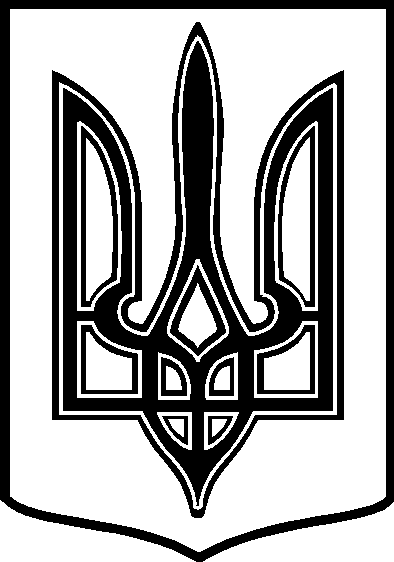 У К Р А Ї Н АТАРТАЦЬКА   СІЛЬСЬКА    РАДАЧЕЧЕЛЬНИЦЬКОГО  РАЙОНУ       ВІННИЦЬКОЇ   ОБЛАСТІРІШЕННЯ №17806.07.2017 року                                                                                       14  сесія 7 скликанняс.Тартак   Розглянувши заяви жителя с.м.т.Чечельника  Зайченка  О.О.., жителя с. Тартак – Стецюка С.П. про погодження  надання земельної ділянки  безкоштовно у власність для ведення особистого селянського господарства ,  керуючись ст. 26 Закону України „Про місцеве самоврядування в Україні”  Сільська  рада  ВИРІШИЛА  :            Згідно з ст. ст. 12, 33, 116, 118, 121,   Земельного кодексу України , врахувавши  відсутність вільність земель на території Тартацької сільської ради :Відмовити в погодженні   громадянам    :- Зайченку Олександру  Олександровичу    –надання  безоплатно в приватну власність земельної  ділянки  для ведення особистого селянського господарства;-  Стецюку Сергію Петровичу     –надання  безоплатно в приватну власність земельної  ділянки  для ведення особистого селянського господарстваКонтроль за виконанням даного рішення покласти на постійну комісію з питань земельних відносин, охорони навколишнього природного середовища.  (Полішук  П.В.)СІЛЬСЬКИЙ    ГОЛОВА :                                                                           В.В.ДЕМЧЕНКО  Про  розгляд заяв громадян щодо  погодженні надання земельних ділянок для ведення   особистого селянського господарства безоплатно в приватну власність  .